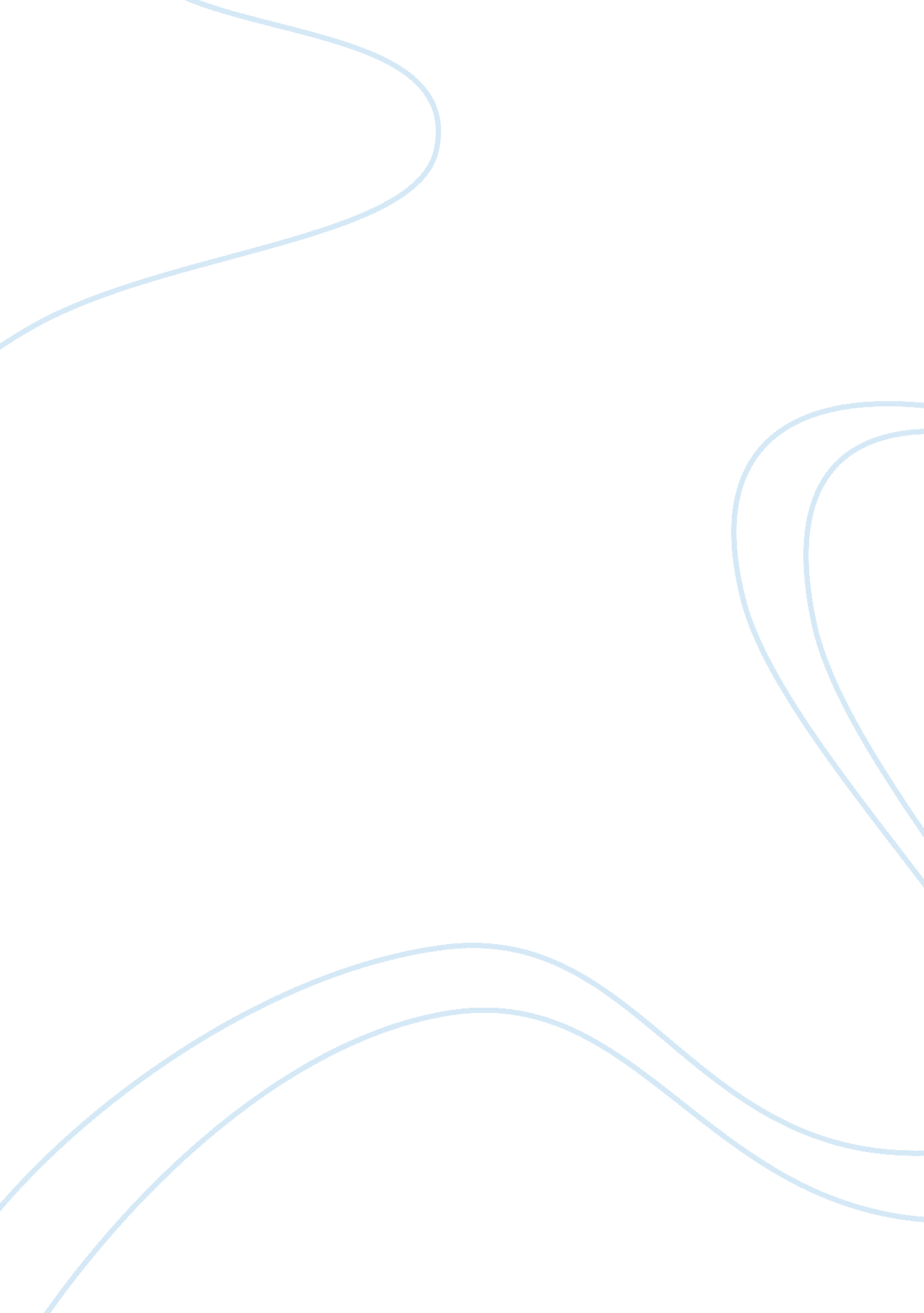 Greek mythology and golden throne assignmentHistory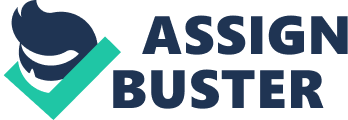 Hephaestus the God. Hephaestus was one of the 12 Olympian gods, he was the god of fire, divine smith, and god of craftsmen. With Athena, he was the supporter of handicraft. He was the maker of all beautiful and mechanically wonderful in Olympus, especially arms and armor for the gods. In general, he was a beneficent god. He was much loved by mortals and gods alike for his kindheartedness and his skill in calm arts. Some say he was the son of Hera alone, that he had no father. They say Hera created him alone after Athena was born from the Zeus’s head to show that she could have a child without anyone’s help too. But they also say that his father was Zeus. When he was born he was basically the only ugly god to be born. Hera was disgusted by it so she flung him out of the heavens. Thetis and Eurynome found him in the sea and rescued him. They kept him in a cave under the sea for nine years treating him with the love, kindness, and respect as if he were their own child. While living under the sea Hepheastus, skilled evenly in both hands, made a golden throne were he attached golden mesh fetters that were so fine they were invisible. Hephaestus was looking for revenge for his mother’s cruelty. So he built a golden throne that wrapped her in invisible chains. As soon as she sat in the throne she was trapped. Hera was trapped in the throne only until Dionysus 2 got Hephaestus drunk. Dionysus 2 then got a donkey and put Hephaestus on the donkey’s back. After that Dionysus took Hephaestus to Mount Olympus and let Hera go after he was given Aphrodite as his wife. 